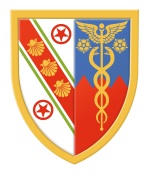 DARWIN COLLEGE, CAMBRIDGE2023-24Information: Darwin & St. John’s Travel Fund, Finley/Keller Yakas/Abe Yoffe Bursaries and DarBar Travel Grants Travel grants are not available for work/travel that is essential to a candidate’s studies, as this is expected to have been factored into the financial conditions for admission to the University, but other research-related travel may be supported.  Two sources are available for the support of academic travel by Graduate members.  Please indicate on the application form which category of awards you are applying for.  ELIGIBILITY CRITERIA: Priority will be given to fee-paying members of the College or to applicants who are off fees, but who have not previously received travel grants whilst paying fees.   Applications from other non-fee-paying members will be considered depending upon the availability of funds.  Members can only receive one travel grant per academic year.All applications must be accompanied by a statement from your supervisor indicating their support for the travel/event attendance.  This statement can be emailed to deanery@darwin.cam.ac.uk.  Every awardee must submit a brief report (100-200 words) to the Deanery upon completion of their travel, together with any relevant receipts.DARWIN COLLEGE TRAVEL FUND/ST JOHN’S FUNDAll travel funds are allocated by competition once a term with three corresponding deadlines as detailed below.  Applications are judged by the Deputy Dean.There are no fixed criteria used for selecting successful candidates, but factors such as academic merit, active participation in any meetings or conferences attended and the likelihood of the candidate being able to meet the total cost will be taken into account.   It is normally expected that the funding will be for travel undertaken during the current academic year.  Each candidate may be awarded a grant of up to £200 (and typically no more than 80% of the total applied for if this is less than £200) which will be paid directly into the candidate’s bank account.  The deadline for completed applications is the final day of each full term:Michaelmas Term - Friday, 1 December 2023Lent Term - Friday, 15 March 2024Easter Term - Friday, 14 June 2024FINLEY, KELLER YAKAS & ABE YOFFE BURSARIES / DarBar TRAVEL GRANTSIn the second category are Finley, Keller Yakas and Abe Yoffe Bursaries, and DarBar Travel Grants. These are awarded annually by competition in the Lent term. Applications are again judged by the Deputy Dean.  Six bursaries (3 Finley, 2 Keller Yakas and 1 Abe Yoffe) are usually awarded offering financial support of up to £350 towards the cost of research related travel.  Applications are judged on a wide range of criteria, although applicants from Arts and Humanities, for whom alternative sources of funding are often limited, will be favoured.  Three DarBar Grants of £200 will also be made.  Individuals awarded a DarBar Travel Grant are invited to have a drink in the bar before departure and to send the bar a postcard from their destination.   Candidates who apply for these awards, but are unsuccessful, will automatically be considered for a Darwin and St John’s award.The deadline for completed applications is:   Friday, 01 March 2024